Con fundamento en los artículos 219 y 220 del  Bando de Policía y Gobierno del  municipio de Oaxaca de Juórez; el artículo 9,  fracciones l l y 10 del  Reglamento del  Instituto Municipal de  Planeación y los Lineamientos para la lntegración,  Organización y  Funcionamiento  del   Consejo  de  Participación  Ciudadana  y  de  los  Consejos Consultivos Temóticos del  Municipio de  Oaxaca de Juórez,  se emite la  siguiente:CONVOCATORIAA la  ciudadanía en  general,  a participar en la  INTEGRACIÓN  DE LOS CONSEJOS  CONSULTIVOS TEMÁTICOS que  tendrón  por  objeto emitir opiniones  y recomendaciones  sobre las  políticas  y programas  municipales,  así como proponer  nuevos  programas,  proyectos  o  acciones  para ser  ejecutados  por   las  diversas  óreas  que conforman la  administración  municipal,  en  beneficio del  sector  que representan,  y estarón  integrados  en su totalidad,   por   ciudadanas  y  ciudadanos  que radiquen  en  el  municipio de  Oaxaca de  Juórez,   así  como  ~integrantes   de   asociaciones   civiles,   colegios   de   profesionistas,   universidades,   cómaras   empresariales   y     (icolectivos sociales,  establecidos dentro del  mismo municipio.                                                                                                      mEl cargo de  Consejero o Consejera  seró honorífico y se desempeñaró  por  un periodo de  tres años,  sin generar relación laboral con  el Ayuntamiento.Los consejos consultivos Temóticos que se integrarón,  son los siguientes:La  integración de  los  Consejos  Consultivos  Temóticos,  así como la elección de  los  integrantes  del  Consejo  deParticipación    Ciudadana,    seró    organizado  por    el   lnstituto    Municipal  de    Planeación,    a   través    delDepartamento de  Enlace con los Consejos Ciudadanos y Vinculación.BASESPrimera. Requisitos.1. Carta  intención remitida  al  Departamento  de Enlace con  los Consejos Ciudadanos y  Vinculación, manifestando su interés por formar parte del  Consejo Consultivo  Temótico  al   que  desee  integrarse,   así como  la   experiencia  que  ha   desarrollado   en   elómbito  de   su   competencia,   en   no   mes   de   doscuartillas,  indicando el  nombre del   o  la  aspirante,domicilio para oír y  recibir notificaciones,  teléfono ycorreo electrónico.2. Currículum   en    donde   se    manifieste    su experiencia en la rama de  su competencia,  así comocopia de los documentos que la acrediten.3. Comprobante de  domicilio que acredite  su residencia en el municipio de  Oaxaca de  Juórez, en caso  de  pertenecer a  una asociación,  universidad,colegio o  colectivo social,  se  perrntttro acreditar  el domicilio a  través  de  ésta,  para lo  que habró que anexar un oficio en donde se certifique que  el interesado pertenece a la misma.Segunda. Recepción de documentos.En  el  domicilio oficial del  Departamento de  Enlace con los Consejos Ciudadanos y Vinculación, ubicado en  Plaza de  la  Danza s/n. Palacio Municipal, planta baja,  teléfono  5015611  en  horario  de  10:00  a  17:00 horas de lunes  a viernes.Tercera. Plazos.La  recepción de  documentos será  durante 10  días naturales    a    partir   del     día   siguiente    de    la publicación  de   la  presente   convocatoria  en   la página de internet, redes sociales oficiales del municipio y agencias municipales (www.municipiodeoaxaca.gob.mx).Cuarta. Criterios de integración.El  Departamento de  Enlace  con los  Consejos Ciudadanos y Vinculación, de acuerdo a sus atribuciones:                           ·3.  Propondré al  Consejo  Directivo del  lMPLAN  la integración  y/ o    aprobación   de     los     Consejos Consultivos Temóticos;4.  Publicaró la  integración de los mismos.Quinta. Notificación de la designación.Los nombres de los integrantes de los Consejos consultivos temóticos, se comunicarón a la dirección de    correo   remitido   en    el   currículum   de    cada aspirante y  se  publlcarón en  la  pógina  oficial del municipio de Oaxaca de Juórez, https://www.municipiodeoaxaca.gob.mx/,  dos días antes de la instalación de los mismos.Sexta. Casos no previstos.Los casos  no  previstos  serón  resueltos  por  el lnstitutoMunicipal de  Planeación.Séptima. Publicación.Publíquese en  el portal de  Internet del  Municipio de Oaxaca de Juórez, así como en las agencias municipales.Octava. Vigencia.La  presente  Convocatoria  entraró  en  vigor al  día hóbil  siguiente  de   su  publtcación  en   el  portal de Internet del  Municipio de Oaxaca de Juórez.Novena. Declaratoria de privacidad.Los datos personales recabados serón protegidos, incorporados y tratados en el sistema de datos personales  de  acuerdo al  artículo 187,  fracción V  y Xll  del  Bando de  Policía  y  Gobierno  2022-2024 del Municipio de Oaxaca de Juórez; cuya finalidad es la de documentar e integrar el registro de participantes de  la convocatoria y verificar el cumpltmiento de  los requisitos señalados.El  uso   de   los  datos  personales  es  exclusivamente para la  identificación de  los  participantes,  registro,l. Verificaró   el    cumplimientopresentados po     s candidatas y2.  Revisar ' la  ex   eriencia en los tér    ·              os del  c   rríc   lu  ·de    los    requisitos~~c;:andidatos;··                 ·                  interesados~~C/'contacto y  entrega del  fallo correspondiente  y  solo     Ylipadrón ser  transmitidos  por  los  supuestos  previstos     ~en    la    Ley    de    Transparencia    y    Acce§lil;.U:-    •¡,.¡~lnformación Pública del  Estado de  Oaxa           ..}.,,,       1~0.      ,~     ·.,,~,-_.·-~·.I/Juórez,  Oaxaca.  24 de mayo de  2022.~ -;;,_[\\\]?..'"~seo Mar l~~eri                                                       Mtro.  lsidOlJ~'SS        Martínez ·"1                    o•'·.,.q                             -~~PRESlDEMCEJt                                                                                                                            .,,~ ciudad eo'-'"'Presid     te Municipal &WH1Cm.tW)nal                                               Director General del tnstttutcaexeee de Juáre,;uníctpto de OCJ..?fi<i1i2ieio'm ~~t~z                                                   Municipal de Planeación  ,,~~~i':~~ª~ª'de Jvórez_                                                                                                                                                              lNSTlTUTODtto.  Centro, Oox.                      Contacto                                                                         NlClPAJ. DEDepartamento ~:.~-ra~f~~~~s Consejos Ciudadanos y Vinculación.  Tel:  95150156111:~NEAClÓNOaxaca de Juárez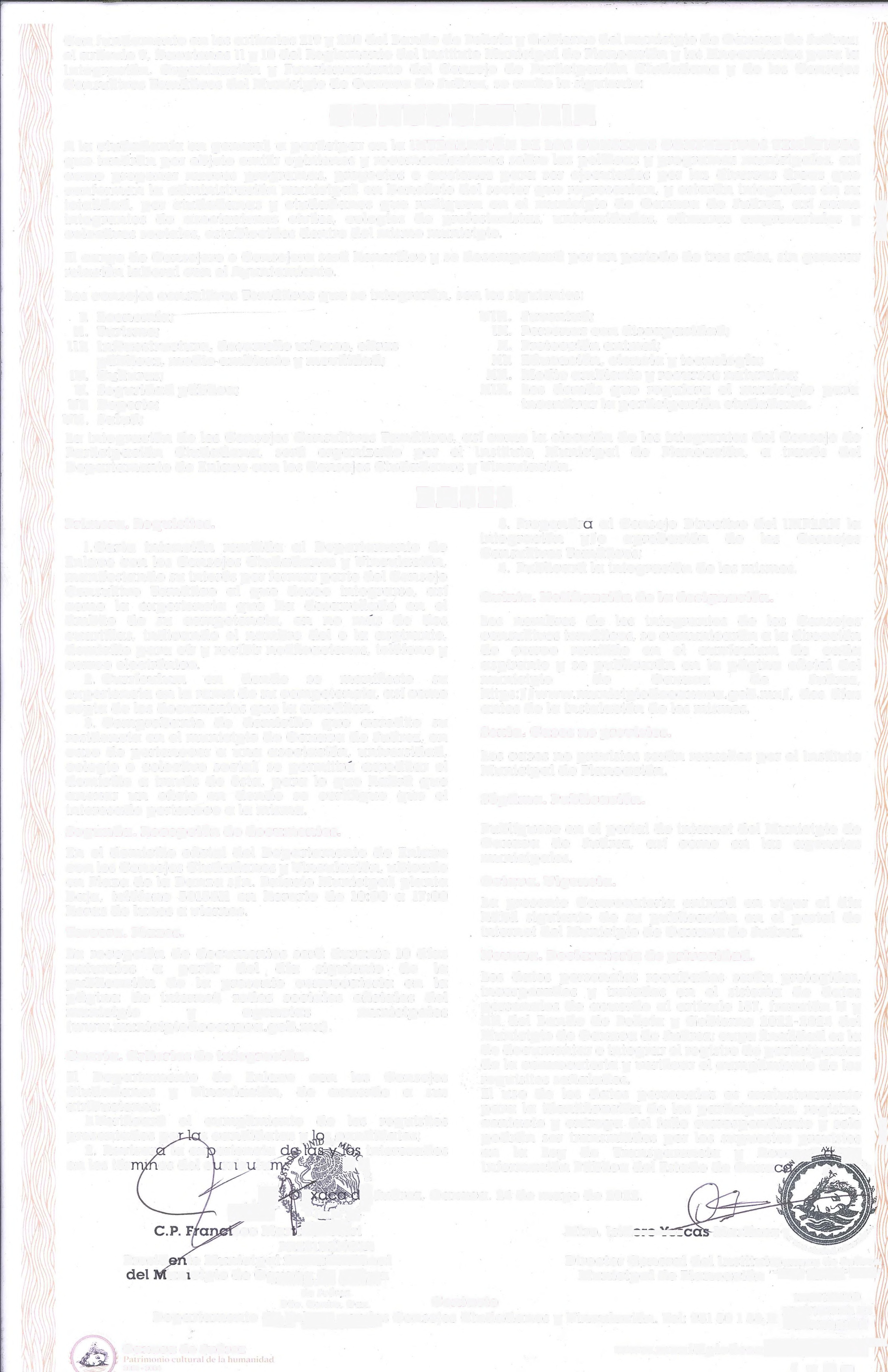 2022 · 2024www.municipiodeoa-~~.,&     ~ (i') 11'!!l..          11.Economía; Turismo;Vlll.IX.Juventud;Personas con discapacidad;111.Infraestructura, desarrollo urbano,  obras públicas,  medio ambiente y movilidad;X.Xl.Protección animal;Educación, ciencia y tecnología;IV.Culturas;Xll.Medio ambiente y recursos naturales;V.Seguridad pública;Xlll.Los  demás  que   requiera  el  municipio  paraVl.Deporte;incentivar la participación ciudadana.Vll.Salud;